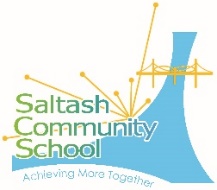         Saltash Community School              Internal Application for TEAM Sixth Form September 2023Please return to your Year 11 tutor for Mr N Evans, Head of Sixth Form, by Friday 9th December 2022.By completing this form there is no commitment to start a Sixth Form course in September.  Similarly, it is realised that any choice of subjects is provisional and that definite decisions are dependent upon GCSE results as well as upon attendance and conduct in Year 11.APPLICANT INFORMATIONAPPLICANT INFORMATIONFORENAME(S):SURNAME:GENDER ASSIGNED AT BIRTH:GENDER IDENTITY IF DIFFERENT FROM THAT ASSIGNED AT BIRTH:DATE OF BIRTH: TUTOR GROUP:ADDRESS: ADDRESS: EMAIL ADDRESS:EMAIL ADDRESS:MAIN CARER’S NAME: MAIN CARER’S NAME: MAIN CARER’S HOME CONTACT NUMBER: MAIN CARER’S MOBILE NUMBER: MAIN CARER’S EMAIL ADDRESS:  MAIN CARER’S EMAIL ADDRESS:  EARLY INDICATION OF PREFERRED COURSES / CAREER Please indicate the subjects / courses you may be interested in studying from the list provided in the Sixth Form Prospectus and give any future career aspirations. These choices are not guaranteed but will be used to enable us to develop option blocks. Subjects with a low uptake will not run/ run with fewer teaching hours. Option blocks will be published in the spring term and subject choices can then be confirmed.EARLY INDICATION OF PREFERRED COURSES / CAREER Please indicate the subjects / courses you may be interested in studying from the list provided in the Sixth Form Prospectus and give any future career aspirations. These choices are not guaranteed but will be used to enable us to develop option blocks. Subjects with a low uptake will not run/ run with fewer teaching hours. Option blocks will be published in the spring term and subject choices can then be confirmed.Subjects: 1 2 3 Please be aware that certain vocational qualifications count as more than one choice- please refer to the prospectus for details.Career Aspiration: FURTHER EDUCATION CHOICE: (please rank in order of current choice)FURTHER EDUCATION CHOICE: (please rank in order of current choice)FURTHER EDUCATION CHOICE: (please rank in order of current choice)FURTHER EDUCATION CHOICE: (please rank in order of current choice)FURTHER EDUCATION CHOICE: (please rank in order of current choice)FURTHER EDUCATION CHOICE: (please rank in order of current choice)FURTHER EDUCATION CHOICE: (please rank in order of current choice)FURTHER EDUCATION CHOICE: (please rank in order of current choice)Saltash Sixth FormDifferent school Sixth Form CollegeOtherOFFICE USE: 1a1b2